「香港宣道差會」本週代禱消息(2022年12月8日)泰國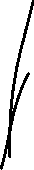 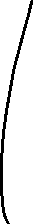 李瑞麟、陳家恩 (專職宣教士－宣道會宣愛堂/愛倍語言資源中心)為栽培對象禱告：最近家恩與泰同工栽培一位中學生(阿邁)，求主賜她有渴慕主的心，明白聖經及認識主更多。教會堂委潘太現正接受化療(大腸癌)，求主賜給她力量面對二十多次的治療，身體能承受得住，藉著治療得到全然醫治。健康：求主保守我們一家五口健健康康，瑞麟及家恩睡眠不足，每天也需要接送小孩上學，精神稍欠，求主保守我們有精神開車及工作。家庭：為心悅學習禱告，近來分享她在學校沒有朋友，求主幫助她；順皿在新學校仍適應中，或許英語令他不敢和同學做朋友，求主賜他勇氣及智慧學習，另我們發現順皿睡眠都不太理想，經常轉身、坐起來或發夢，早上醒來也沒有精神，求主賜他有安眠；信行吃奶經常超過一小時以上，令我們很疲累，求主祝福他各樣發展繼續理想。青島雁子（專職宣教士－特別群體）迎接聖誕節的各項活動，接待訪宣隊，求主使用我們所預備和所作的，成為社區的祝福。為基金會及語言學校在年底需做各樣的總結報告，求主領我們作檢討及展望。楊安信、黃嘉琪 (專職宣教士－語言學習)感謝神，安信夫婦完成了泰文考試後，已經平安返回泰東北莫拉肯府服事。懇切為下星期的聖誕佈道活動禱告：將進到三個村莊及二間學校舉辦聖誕活動，教會亦會有聖誕派對，祈求神使用讓泰人得聞福音。森美、小兒（宣教士【聯屬本會】－語言學習）能與同工教會有更深的配搭關係。求聖靈保守我們身心靈及語言學習。願透過運動將福音帶給年青人。鄭美紅 (專職宣教士【聯屬本會】－回港述職)記念回港期間與家人、朋友有美好相聚時間。過去兩年多在工場的經歷需要好好整理，感恩遇上好的輔導員及靈性導引導師：願這期間能好好調整理身、心、靈方面的狀態。記念家人的身、心、靈健康。特別是年邁父母的身體。柬埔寨吳梓江、胡美玲（信徒宣教士－訓練及關顧）工場各單位正為聖誕慶祝預備，祈求上主使用不同慶祝活動，接觸人群，傳揚救贖好消息。因應宣教同工約滿回港，同工正進行工作交接。請為交接暢順及人心安穩代禱。梓江剛確診感染新冠病毒，求上主醫治。張日新（信徒宣教同工－亞洲人力資源學院）HRDI建築工程進入最後階段，涉及很多細則，求主賜團隊智慧與承建商跟進、解決問題。HRDI同工這月要預備搬遷、新校舍規劃、聖誕慶祝和招生，求主加添身心力量及團隊分工。生命之光團契籌備25/12聖誕崇拜，鼓勵弟兄姊妹邀請更多未信新朋友參加，明白聖誕真正意義、得享救恩。黃俊雄、黃揚恩（信徒宣教同工－語言學習）俊雄父親剛發現患上前列腺癌，求主保守之後在醫院的跟進診斷，及賜下出人意外之平安給予父親去面對前面的治療。陳啟成、周小嫻（信徒宣教同工－語言學習）小嫻和啟成將會陸續與工場的宣教同工安排工作交接以及物資處理，願主賜下智慧將大小事項都一一交接處理順利，特別保守宣恩堂眾肢體在面對新轉變的適應。恩綿和恩甜也正調校心情，預備回港生活和讀書，願主帶領我們有智慧地為恩綿和恩甜報讀合適她倆的學校。蔡婉玲 (宣教士【聯屬本會】－教育事工)勞工部最近推出一些新政策，包括退休金計劃，當中牽涉繁複的行政文件與程序，也在本已緊拙的財政中增添壓力，求主預備。中小學已開課，並恢復全日授課，盼望師生都能儘快適應。中學部同學已經開始在新校舍上課，距離小學校舍約有8分鐘的路程，她們多踏脚踏車上學，求主保護她們路上平安。「豐榮女兒之家」及「豐榮婦女之家」：感恩政府已批核我們的新牌照，並已簽訂了MOU。新學年，女兒之家有9個孩子到我們學校讀書，為她們的適應、學習進度與交通往來祈禱。澳門梁祖永、杜燕玲（專職宣教士－宣道會氹仔堂）為教會聖誕節的聚會禱告。24日平安夜，在氹仔區報佳音，求主使用，讓我們成為傳佳音，報喜訊的人。為12月25號報名洗禮的（五名，另有－位是旁聽）弟兄姊妹禱告。剛完成洗禮班 A 組；星期五晚是洗禮班 B 組。求主堅固他/她們跟從主的信心。為主日學要加增－班給初中少年人禱告，為人手（找到委身合適的老師）、為教材。很為這事發愁，求神賜一顆交託的心。郭麗思（專職宣教士借調本會－宣道會宣道中心堂 /臺山學生服務中心）將於12月16日回美述職，求主保守行程平安，在述職期間免受病毒感染，身心靈健壯。在美國述職期間正是冬天，求主特別看顧與保守，賜足夠的體力應對嚴寒的天氣。求主賜智慧適應疫情後新常態的美國生活。在述職期間，同工們會分擔石排灣事工的職務，維持基本的小組聚會，求主賜同工們加倍的身心靈力量及信心。求主使用12月24日下午的聖誕兒童外展活動，及12月25日下午聖誕主日聖餐崇拜暨聖誕慶祝會，讓更多石排灣居民得聞聖誕佳音。陳佩貞（專職宣教士－長者福音事工）完成在澳門美好的事奉，將於12月初回香港述職三個月，在明年3月9日退休。請為長者事工的事奉禱告，需要有新同工接手這事工。盧美娟（專職宣教士－宣道會新橋堂）感恩：有愉悅的心靈面對一些變動，更在預備講章時看到神的恩典和教導。為預備和帶領信徒栽培課程（11、17、18/12)，預備聖誕崇拜講章（25/12）禱告。為11/12在氹仔堂宣講主日信息禱告。為新橋堂聖誕活動的預備蒙恩禱告。劉愛琼（專職宣教士－宣道會新橋堂）澳門調整防疫措施，確診個案日增，求主保守看顧；市民能在疫情陰霾下，日常生活免受大影響。記念聖誕節的聚會。求主保守弟兄姊妹傳福音的心志，透過平安夜報佳音和聖誕崇拜和聚餐，在黑沙環區和親友中，作美好的見證。葉錦樺（信徒宣教同工－澳宣培訓中心）石排灣事工專職負責人回美國述職三個月，求主給我們事工分工安排順利，仍能維持日常運作，福音對象得接待更能親近認識主。樺記三個月內要負責老友記小組短講，不禁有點壓力，求主加力能有條理的分享主的話，對他們的靈命成長有幫助。感恩自少已決志的兒甥女最近結婚，嫁得好歸宿，求主給她們婚姻美滿，丈夫早日信主。英國岑偉農、阮幗雄（本土宣教同工－南倫敦宣道會）為張牧師加入南宣服事禱告。為南宣有多名肢體感染新冠康復禱告。彭大明、黎燕芬（本土宣教同工－東倫敦宣道會）在11月中旬前往加拿大一教會主領差傳年會，有很好的反應，願主繼續將差傳的火棒傳下去。上週燕芬臨時返港奔喪(她大哥已安息主懷，已完成所有喪事)，週四中午回英飛程平安禱告。為我們12/12前往馬來西亞參加老二婚禮，同時藉此行放大假（好長時間沒有放大假）禱告。為東宣明年主題「先神後人再大地」來激勵弟兄姊妹將God First, People Next then the Earth好讓肢體們在全方位中能全心全意委身事奉神於神代禱。為明年8-10月回港述職安排禱告。黃國輝、唐美寶（信徒宣教士－布萊頓宣道會）神預備能用英語教導少年人的主日學導師。 為在副堂設立崇拜直播禱告，以預備地方給一批將到英的家庭。冼偉強、楊瓊鳳（專職宣教士【聯屬本會】－佈道事工）Lawrence右眼白內障越來越嚴重，等待手術安排。祈禱手術將在適當的時候盡快進行，不要擾亂我們的事工。 帶領大學基督徒團契：12月9日聖誕節活動—華威大學的福音信息、12月10日聖誕節活動—巴斯大學的福音信息。粵語部：組織2023年8月全英廣東話生活營、規劃2023年復活節營會（中英倫、南英倫）、全英倫的植堂計劃、與華人教會的青年夥伴計劃、招募更多同工服侍英國廣東話事工。安藤、世美（專職宣教士【聯屬本會】－特別群體事工）請記念安藤12月11日會在雷丁的一間教會講道，求主加力，使用信息。12月16-18日，我們會帶領華人教會的信徒在英國進行跨文化體驗，求主保守整個過程，更求主打開信徒屬靈的眼睛，除去文化的隔閡，讓他們有從祂的視野與愛心去看這些未得之民。12月23日，二手慈善店的團隊會邀請近年來已建立了友誼的客人共進午餐，盼望能藉此與他們分享基督的愛，更求主賜下合宜的話，讓他們了解慶祝聖誕節背後真正的意義。劉卓聰、黃韻盈（專職宣教士【聯屬本會】－宣教動員）最近正探索與倫敦教會合作，對這機會十分雀躍，求神繼續引導及開路。感恩神賜女兒勇氣、願意突破自己和主動交友的心。讓她在校園能結識到好友，並在信仰群體中成長。我們為兒子覺豐的禱告是能安定於一個能令他shine的屬靈群體，我們相信神必有預備。西印度洋林永康、盧月冰（專職宣教士－留尼旺基督教華僑教會 / 基督教華僑中心）因著12月尾有聖誕主日崇拜，這個月的福音飯局，我們提早到今個星期日晚上舉行，一來可以多接觸一些另一個群組的福音對象，二來也是跟他們提前慶祝聖誕節。由於臨近聖誕，又是星期日的晚上，弟兄姊妹都未能出席參與幫忙，請記念我們的事前各樣預備工作。也請記念永康，他除了分享菜色，也會分享與聖誕節有關的福音信息，求主加力。另外，感謝主，到目前為些已有60人報名參加，求主在他們的心裡動工，預備心領受福音。請為到我們的聖誕崇拜的預備工作代禱，包括詩班練習、受筵籌備、敬拜隊的練習等等，求主賜我們智慧去預備。吳家佩（專職宣教士－留尼旺基督教華僑教會 / 基督教華僑中心）感謝主！上星期三有機會與一位前耶證信徒分享信仰問題，他提出有關三位一體的神、教會被提和如何確信得救等問題。我們都盡力解答，之後他買了四本聖經。求神幫助他深化所聽的，明白真道、認識真神和得著救恩。記念這個星期日晚的福音飯局特別安排，已經有45人報名參加，其中我的書法班學生會帶7位親友出席。求神帶領我們各項的預備工作，讓我們與他們有美好的分享並預祝聖誕。記念接待一位姊妹，她會在留島停留10天，求神讓她在這段期間有好的休息和假期。黃聲鋒、郭志茜（專職宣教士－馬達加斯加宣道會京城堂暨幸福家庭服務中心）多用途活動室已經竣工，日後可以成為活動場地，感謝主藉主內肢體慷慨奉獻，供應事工上的需要，一無所缺。李就成、林燕萍（專職宣教士－馬達加斯加鄒省華人基督教會/鄒省幸福家庭服務中心）十二月中旬是學校第一學季結束，請為教會的年青人準備考試禱告，特別是新同工的大仔（四年級）和第二仔（一年級）。25/12福音主日後有愛筵，正開始邀約工作。求神使用，讓更多人認識耶穌和接受祂的救恩。梁智康、張佩茵（專職宣教士－青年事工）黃聲鋒牧師和師母於12月15日在留尼旺覆診，求主保守他們的檢查順利。京城堂將於12月18日舉行浸禮及轉會禮，當中受浸的姊妹Niri受到她父家眾親友的反對，但感恩的是她的丈夫支持她。求主堅固姊妹的心，並且更有使命去作好見證。感謝主帶領天鄰手術隊13位醫護於11月中至尾的服侍，在醫療條件不足的情況下，他們盡心盡力服侍，在手術前跪下禱告。因著醫院的環境的不理想和過度疲倦，當中有五位感染了新冠，感謝主的醫治，他們痊癒了並平安回港。現在病人會到京城堂的醫療室護理傷口，求主加力給宣教同工Patrick去護理及關懷病人。求主使用京城堂在12月的安排，透過貧民區及教會的各種聖誕聚會、年終感恩會、咖啡室的活動與人分享好消息。請記念佩茵有智慧地安排時間，去製作年終短片及籌備聖誕活動。繆嘉暉、劉泳兒（信徒宣教同工－馬達加斯加鄒省華人基督教會/鄒省幸福家庭服務中心）由京城到鄒省1個半月了，教會同工及弟兄姊妹友善接納，彼此配搭事奉；也經驗生病求醫、孩子們上學的適應等等。一家五口正努力學習語言，融入馬島生活。我們正式的居留證仍等候中，現在會陸續設置宿舍、申請銀行戶口及安裝上網服務等等，記念各樣安排。崔緯濤、袁清嫻（信徒宣教同工－醫療事工）感謝主的保守，帶領3位因染疫而滯留8天的天鄰手術隊隊員，於週一平安回到香港了。求主使用他們，在不同崗位見證神。感謝神的醫治，6位骨科病人中已有2位傷口痊癒了。現在還有5位兔唇和4位骨科小孩子需要回到教會醫療室拆線和洗傷口。求主憐憫醫治他們。因著過去幾星期手術隊每天都在附近一所餐廳晚餐，餐廳老闆對手術隊的服侍充滿好奇，與我們打開了話題。剛過去的星期一晚上，他更願意跟我們分享生命中的掙扎，又探討信仰。現在我們每次去這間餐廳都會跟他談天和講福音。求主預備他的心，去接受福音。我們經馬島中國大使館為女兒申請香港身份證及特區護照，之後為她在工場辦居留證。求主賜下百般忍耐的心去等候和作跟進。創啟地區馬祈（專職宣教士－華人事工）請記念華人大家庭重開實體聚會，願一切安排順利。在教學上慢慢與學生建立關係，希望慢慢影響他們的生命。感謝老爸預備很好的居所，願能好好使用，能祝福更多人。爾東、爾佑（專職宣教士－華人事工）已搬回工場，所有安置工作大致完成。為回到教會服侍祈禱，適應教會的運作。為12月非常繁忙的服侍祈禱，求主加能賜力，保守身心靈健康。為明年可能的神學生實習短宣祈禱，盼望可以成就。為12月24日教會實體聖誕聚會祈禱，為12月25日教會戶外聖誕聚會祈禱。為爾佑的右耳時有耳鳴祈禱，為爾東感冒咳嗽已經一個月未康復祈禱，求主醫治。孫智、孫慧（宣教士【聯屬本會】－福音/醫療服務）感恩培訓中心在下半年的教課、功輔班等，多了義工支援。求主賜下良機，在課餘活動、家訪及閑談中，讓同工/義工們與家長及學員皆有懇誠的溝通，進一步建立互建關係。感恩當地疫情得以受控，但物價通脹卻急升，民生困苦，社會治安轉差！求主憐憫，賜下智慧、資源及動力給政府官員，釐定適時政策及執行的合宜措施，以致民生按序得改善。繼續為華人家庭三位剛接受洗禮的弟兄，祝福他們在主愛護蔭下成長。求主保守華人教會及團契同工們能竭力地合一服侍，逆境下勇敢地為主多結果子。鄭氏夫婦（宣教士【聯屬本會】－東南亞 / 培訓事工）讚美神，感恩祂的恩典和力量臨到我們。為三個孩子禱告，讓他們在信仰上成長，經歷神的同在。並能夠享受學校生活，順利完成學業。丁噹家庭（宣教士【聯屬本會】－語言學習）國家: 沙國政府壓低了某幾類必需品的通脹，暫時平息了市民怒氣！不過捱到幾耐呢? 世界性通脹對於本已脆弱第三世界真係好艱難。求憐憫、求恩典！ 團隊：近來好多新人到埗，盼望國際團隊能融洽相處！ 朋友：求天父讓花花家庭每一位都能夠冷靜，要記得神一直以來帶領和恩典！ 家人：未信的丁太媽媽患多年痛症至情緒低落；加上疫情至今，老人家感覺寂寞但又不習慣再見人，好矛盾！盼神蹟，老人家願意開放認識「新朋友」，認識真神！Panda（宣教士【聯屬本會】－多姆人事工）記念多姆人的門訓和識字教育。記念與接任同工的交接。記念與同工的面談和盡快完成多個報告。 記念身心靈健壯。冰梅（宣教士【聯屬本會】－語言學習）十一月中在繁忙的行人購物街道上有炸彈爆炸，死傷者超過八十多人，求天父憐憫、安慰及醫治有需要的人。難民事工從11-12月中有不同的聖誕活動，求天父祝福及使用所有聚會，讓他們明白聖誕意義。最近Tea house聚會每次超過一百多名朋友參加，聚會地方早已逼爆，同工人手不足，求天父預備同工、祝福每次睇聖經電影及分享問題時間，請為負責人有智慧安排一切及籌劃內容禱告。十二月下旬到法國探訪朋友，我盼望能好好休息，求天父祝福我與朋友及她家人相處的時間及旅程平安。手物夫婦（宣教士【聯屬本會】－回港述職）請為我們的事奉禱告，求主加添智慧，讓我們能在不同層面幫助各國的翻譯團隊。請為不同國家的團隊需要禱告，求主為他們解決人事、運作以及籌款的問題。冒號家庭（宣教士【聯屬本會】－聖經翻譯）哥哥突然出現敏感症狀，全身出風癩，感恩呼吸暢順，服用藥物後已無大礙。太太視力有進步。先生會在12月10日接受第二次B國語言評核，求主幫助他學習。太太眼底仍有腫脹，求主醫治。未來一兩個月這裡的空氣污染會十分嚴重，求主保守我們的健康。飯糰一家（宣教士【聯屬本會】－聖經翻譯）飯糰先生繼續適應新的工作崗位，跟各地域的統籌去策劃全球的手語聖經翻譯項目。很多晨早和晚間的視像會議有助他瞭解全球的情況，他因此更清晰看見神的作為和團隊的潛力。未來數月，飯糰先生的目標是要察看整體的情況，確定一些可能對全球和長期事工產生重大影響的關鍵行動。現時要處理的“任務”有很多，但他想坐下來分析、反省和禱告。求主讓他有智慧去明辨祂的旨意。請大家繼續為大飯糰祈禱交托。每天他需要智慧、勇氣和鼓勵去面對各種的挑戰，現時仍要面對不同冶療的他，求主加能賜力給他，讓他身心靈壯健，有智慧、鬥志和力量去克服心靈的軟弱及適應上的困難。中飯糰面對升中的準備，求主帶領他選擇合適的中學，引導他尋覓自己的人生路向。孩子對學習方面，態度仍有需改善之處，求主讓他找到學習的目標和意義。求主保守飯糰先生出差旅程中的平安，祝福全家人身、心、靈壯健。賜我們各人智慧、愛心和能力去面對困境及考驗，讓我們敏銳主的引領，心靈不至疲乏無力！木棉（宣教士【聯屬本會】－語言學習）鼻敏感少了很多，亦慢慢習慣這裡的天氣，雖然每天差不多40度左右(亦要穿長袖衫、褲或裙)，但慢慢都適應多了。(未到真正高溫-可達50度以上)肩膊撕裂痛也慢慢減輕了，感恩。記念有更多機會與業主一家建立美好關係，曾經有很少時間與業主太太談論屬靈事情，祈求有更多機會時機。祈求木棉父母家人健康平安，祝願他們早日得著救恩。祈求木棉身心靈健壯，與主每天有美好的關係。祈求團隊繼續有合一的心，彼此有包容及有愛。祈盼當地朋友能在異象異夢中遇見主。東北亞日本李世樂、鄧淑屏（專職宣教士【聯屬本會】－回港述職）求主施恩看顧家人、已信主的靠主堅定，未信主的早日蒙恩。求主看顧三陸希望基督教會，宣教士的健康與事奉，崇拜出席者得蒙眷佑。信徒生活得力，決志者早日接受洗禮，未決志者靠主早日踏出信心的一步。求主使用教會的茶聚、英語會話班、手工班並各活動中有的信息分享；「愛心飯盒」、日常探訪與個別信仰栽培。求主恩待山田鎮1萬4千多人口，早日得聞福音，決志歸信。特別憐憫鎮長有智慧如何帶領山田鎮走出經濟困局、人口老化小子化的挑戰。求主堅立日本福音教會聯會(JECA)岩手植堂小組成員，牧者們與家，教會，執長，信徒都蒙恩。梁頴階、容小敏（專職宣教士【聯屬本會】－日本人福音事工）記念重返工場的適應和事奉。關俊文、吳敏慧（專職宣教士【聯屬本會】－日本人福音事工）為日本事工代求：剛在11月舉行的總會中，感恩在大學事工以外，日本工場還有很多新嘗試去開拓福音之門。求主繼續帶領日本工場，各樣事工有清晰的焦點，建立有力的基督徒群體，協助完成大使命。為國際團隊代求：來年的實務計劃大至定稿，期望在2023年起幫助世界各地的國家團隊作營運評估，也會展開不同的事工訓練，以幫助各團隊打好基礎，更有力去拓展各樣的福音工作。記念我們一家大小在這流感季節，還要加上疫情，求主保守我們的健康。慕行常在半夜醒來，令一家人的睡眠情況都受影響，求主憐憫幫助。也求主保守慕行簽証更新的順利。求主保守我們的家人，願他們身心健康，生活平安，又引領未信的家人早日接受救恩。12月中Simon和語晴將會返港一趟，是自疫情以來首次回港，求主保守行程順利。蔡明康，王淑賢（專職宣教士【聯屬本會】－日本人福音事工）求主看顧各項聖誕活動及聚會，認識主耶穌降生的愛。對象開始參與受洗班及查經班，求主堅固信徒的心。最近兩位對象的家人離世，求主安慰。教會舉辦的「方型踏步運動」及「RelaxCafé」順利完成，感恩。感恩 Stella 的家姐到來探訪及一同事奉，很開心！天氣漸冷，求主賜健康，每天能盡忠事奉主。求主賜我們及在港家人的身、心、靈健康。談允中，梁秀英（專職宣教士【聯屬本會】－日本人福音事工）感謝主保守在港家人雖然患了COVID，但病徵也不嚴重及已痊愈。感恩我們開始慢慢適應日本的生活及差不多完成了第二學期的日語學習，求主保守能通過下星期一的期未考試。感恩11月26日的賣物會順利完成，除了接觸開的對象外，也有新朋友參加，求主保守跟進工作。非洲劉偉鳴、梁琬瑩（烏幹達，專職宣教士【聯屬本會】－回港述職）感恩雙親身體仍健康。記念烏干達正受伊波拉疫情影響，現擴展至九個地區（錄得141個案，55人死），其中兩個地區在過去21日內沒有新個案，已解封。求主止息病毒的蔓延，求主醫治患病的人。但按世衞標準，連續42天沒有新增確診病例，才可以宣告伊波拉疫情結束。11位S4資助生已完成全國公開試；其餘20位S2和S3資助生也提早兩週完成本年度學習和考核，各人已回家等候結果。兩位資助神學生正在神學院上課，該神學院卻位於剛發現有伊波拉個案；希望那些個案與神學院位置不近。他們的家人頗為擔心，求主𧶽下平安。記念我們1月26日回工場，除了跟進各位資助生（中學生／專科生和神學生），還要進行教牧培訓，求主給我們預備，順利的面見他們。記念我們在北部服侍的新方向，或許會在居住地開拓新事工，求主讓我們看見當地的需要，為我們開路。BE夫婦（專職宣教士【聯屬本會】－語言學習）W姊妹於順利完成第四次化療。今次化療後，W自覺藥物對其身體的副作用減少了，願神以大能醫治她，求主堅固姊妹的信心。BE獲邀參與由美籍工人所安排的感恩節派對，除了有機會一嚐火雞及美國傳統食物外，亦可與本地青年一起分享交流、一起玩遊戲。BE已順利完成了本地語言的基礎課程，日前搬離了山區語言學校，已入住差會位於首都的宿舍 。校方安排二人12月中回校接受第三次考試。BE剛於26-29/11參與差會舉辦之培靈營會，喜與同期投身宣教的工人重聚。二人於今天參與北部隊友祈禱日，懇求聖靈引導工人同心禱告。感恩！北部M鎮的聖經學院早前順利舉行畢業典禮，今屆有11位學生順利完成神學課程畢業。求主引領受訓工人在未得之民群體開拓福音工作。南美巴西張志威、司徒美芳（專職宣教士【聯屬本會】－華人事工）感謝神，教會各小組有穏定的發展。求神預備更多慕道朋友加入不同的小組。為剛受洗的弟兄姊妹禱告，求神賜他們愛主愛人的心，屬靈生命不斷成長。為恩約福音教會遷堂禱告，在裝修和搬遷的過程，求神保守各樣的運作暢順；在各樣的支出，也求神供應一切所需，而最重要是弟兄姊妹同心合意興旺福音。隨著教會的發展，求神興起更多願意長期委身事奉的弟兄姊妹。在忙碌的事奉中，求神給我們智慧按優先次序跟進各樣的事工；也求神給我們健壯的身心靈，為主作工。德國吳鐘音（德國本地同工—華人事工）新冠病毒疫情仍然嚴峻，求主幫助疫情可早日受控，各行各業可重回軌道，經濟復甦起來。求主幫助差會的本土同工吳牧師，他一家在法蘭克福南部服侍，現在藉線上講道、進行每週家庭小組及查經組並作有限度的個人聯絡及關懷。求主預備並差遣更多合適工人早日能前往德國開拓教會，服侍未得之民。香港李翠玲（專職宣教士，本地跨文化事工 - 泰人恩福堂 / 泰人恩福服務中心）求主光照、釋放和打開在港泰國人的心靈，賜他們認識真神和得救的智慧！17/12青少年聖誕日營佈道會“Ready for love”已有超過30青少年參加。17/12 教會兒童佈報會。21/12泰國領事館和勞工部報佳音。24/12 九龍城泰餐廳報佳音。25/12 聖誕化裝比賽佈道會“各行各業齊閃耀”。梁志雄、朱秀卿（專職宣教士－宣教培育）感謝神保守，小女敬心已於11月底平安到港，雖然有水土不服及腸胃不適，但康復後可以參加表妹婚禮，十分興。求主保守她在港時有健康及體力在網上工作，並於週末可以與家人及朋友相聚，也可以探望她在港工作時曾去聚會的英語教會，與肢體們一同敬拜神。志雄仍然埋頭苦幹地修改博士論文內考官要求的內容，求主加添智慧及力量早日完成。另外要籌劃明年三月與兩位同工去德國宣教體驗旅程，求主恩待，可以在安排上順暢，包括交通，約見，住宿，探訪等等。秀卿仍有腰痛，仰望主的醫治。簡家傑（信徒宣教士－工場研究）疫情下學校頻頻停課、或只能提供網課，導致去年柬埔寨全國中小學多了兩成的留級生，市鎮的情況更為嚴重，首都金邊更增加了近乎七成。一直以來，柬埔寨的基礎教育薄弱，學生的文字及數學能力不高。求主厚賜政府和教育工作者有決心和能力，改善當地的教育質素；求主也加添宣教士有智慧和心力，培育柬國的青少年人。早前確診新冠，症狀輕微，現已完全康復，爸媽也沒有再受感染，非常感恩！疫情仍有反覆，求天父保守護老院不再爆疫，爸媽及其他院友無需離院檢疫或隔離。差會總部辦公室記念本會前方宣教士及後方同工之彼此配搭，讓宣教工作持續發展，更多人認識主耶穌。記念柬埔寨金邊校舍第一期工程順利，保守工程的進程，以及宣教團隊的跟進。記念準備開展工程：黃金閣『美』教會堂址及學校校舍。	求主按祂的心意帶領錦田『退修中心』和荃灣老圍『宣教士宿舍』的興建進程，並預備和供應相關項目所需的人才和資源。